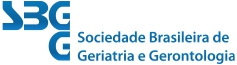 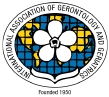 FORMULÁRIO PARA RECURSO DO RESULTADO FINAL -  TEG/SBGG 2020PRAZO: a patir da divulgação do resultado final do concurso – de  01 de abril de 2020 até as 18 horas de 08 de abril de 2020. Á        Comissão        de  Título  de  Especialista  em  Geriatria  da  SBGG    Data:____/____/____    Nome do(a) candidato(a):___________________________________________________________CRM/UF:__________________  Fone: (__) ___________________________________________Endereço:______________________________________________________________________Email:_________________________________________________________________________Nº        de        inscrição:_________________________    Justificativa        do        candidato        –        Razões        da        solicitação        do        recurso:    _______________________________________________________________________________    _______________________________________________________________________________    _______________________________________________________________________________    _______________________________________________________________________________    _______________________________________________________________________________    _______________________________________________________________________________    ________________________________________________________________________________    ________________________________________________________________________________    ________________________________________________________________________________ Obs:    Preencher  o  formulário,  salvar,  anexar    a    mensagem    eletrônica,    com    a    expressão     “Recurso    CTEG”no    campo    assunto,    e   enviar para o  endereço: nacional@sbgg.org.br , de 01 a 08 de abril de 2020. Solicitar confirmação de recebimento.